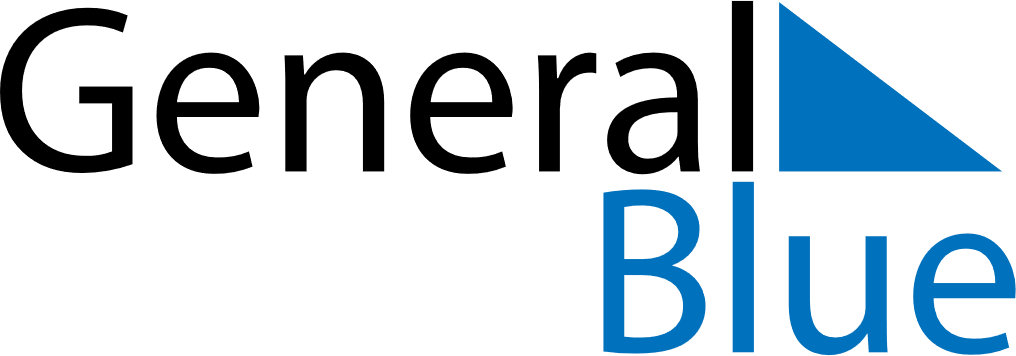 December 2025December 2025December 2025December 2025United StatesUnited StatesUnited StatesSundayMondayTuesdayWednesdayThursdayFridayFridaySaturday1234556789101112121314151617181919202122232425262627Christmas EveChristmas Day28293031New Year’s Eve